1. pielikums Nomas tiesību izsoles Nr. VTDT/IZS/2023/3 “Par Vidzemes Tehnoloģiju un dizaina tehnikuma pārvaldībā esošās neapdzīvojamo telpu daļas iznomāšanu sabiedriskās ēdināšanas pakalpojuma sniegšanai”  noteikumiemTELPU PLĀNSValmieras iela 19, Cēsis, Cēsu novads, LV4126(Mācību korpuss, ēdamzāle)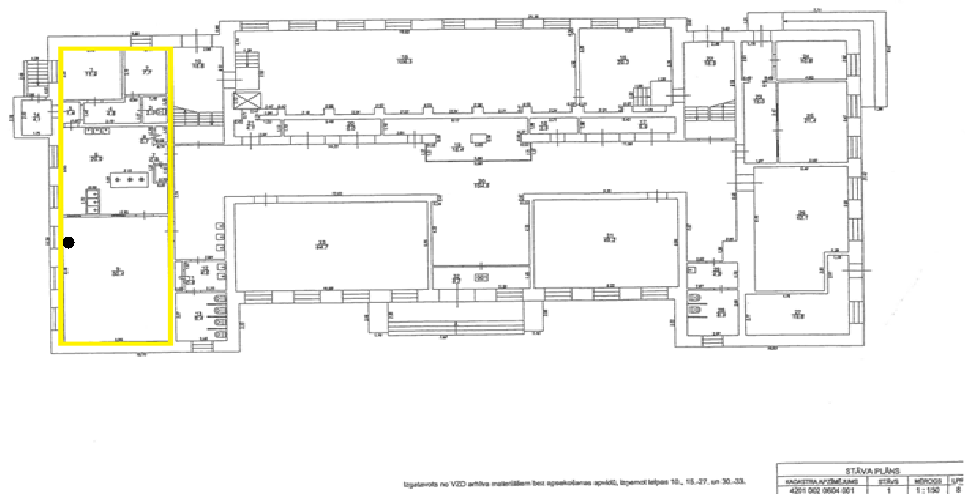     - nomas objekta atrašanās vieta● – kafijas un uzkodu automātu atrašanās vieta (3,5 m2) Nekustamā īpašuma kadastra Nr.Būves kadastra apzīmējuma Nr.AdresePlatība kvm4201002060442010020604001Valmieras iela 19, Cēsis, Cēsu novads, LV4126106,40